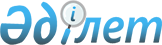 О признании утратившими силу некоторых решений Жезказганского городского маслихатаРешение Жезказганского городского маслихата Карагандинской области от 23 ноября 2017 года № 14/144. Зарегистрировано Департаментом юстиции Карагандинской области 8 декабря 2017 года № 4467.
      В соответствии с Законом Республики Казахстан от 23 января 2001 года "О местном государственном управлении и самоуправлении в Республике Казахстан", Законом Республики Казахстан от 6 апреля 2016 года "О правовых актах" Жезказганский городской маслихат РЕШИЛ:
      1. Признать утратившими силу некоторые решения Жезказганского городского маслихата:
      1) решение Жезказганского городского маслихата от 14 апреля 2014 года № 23/196 "Об утверждении Регламента Жезказганского городского маслихата" (зарегистрировано в Реестре государственной регистрации нормативных актов за № 2633, опубликовано в информационно – правовой системе "Әділет" от 21 мая 2014 года, в газете "Сарыарқа" от 30 мая 2014 года № 21(7876)).
      2) пункт 1 изменений, которые вносятся в некоторые решения Жезказганского городского маслихата, утвержденных решением Жезказганского городского маслихата от 26 ноября 2014 года № 30/262 "О внесении изменений в некоторые решения Жезказганского городского маслихата" (зарегистрировано в Реестре государственной регистрации нормативных актов за № 2893, опубликовано в информационно–правовой системе № "Әділет" от 21 января 2015 года, в газете "Сарыарқа" от 30 января 2015 года № 4 (7912) в газете "Жезказганский вестник" от 30 января 2015 года №4 (54)).
      2. Отменить решение Жезказганского городского маслихата от 11 октября 2017 года № 13/ 138 "О признании утратившим силу решения Жезказганского городского маслихата от 14 апреля 2014 года № 23/196 "Об утверждении Регламента Жезказганского городского маслихата".
      3. Настоящее решение вводится в действие по истечении десяти календарных дней после дня его первого официального опубликования.
					© 2012. РГП на ПХВ «Институт законодательства и правовой информации Республики Казахстан» Министерства юстиции Республики Казахстан
				
      Председатель сессии

Н. Бериков

      Секретарь городского маслихата

С. Медебаев
